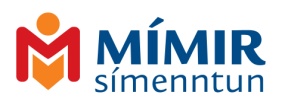 Þú gefur þér þá einkunn sem þú telur að lýsi færni þinni best. Notaðu tölurnar 1,2 og 3 þannig að:1 - samsvarar sæmilega: Skilur einfalt talað mál, getur lesið einfaldan texta, getur gert sig skiljanlegan og skrifað einfaldan texta.2 - samsvarar vel: Getur lesið dagblöð og léttar bækur, haldið uppi samræðum  og skrifað bréf og minnispunkta. Skilur talað mál nokkuð vel.3 - samsvarar mjög vel: Getur lesið fagbækur, mjög góður skilningur á töluðu máli, hefur fullkomið vald á samræðum um faglegt efni og getur skrifað skýrslur og greinar.Þú leggur mat á tölvufærni þína og merkir í þann dálk sem lýsir kunnáttu þinni best.Merktu við atriðin með tölunum 1 upp í 5, þar sem 1 þýðir lítil sem engin           hæfni og 5 mjög mikil hæfni.Skoðaðu eftirfarandi fullyrðingar og merktu við þær með tölunum 1 upp í 5, þar sem 1 þýðir lítil sem engin hæfni og 5 mjög mikil hæfni.Þegar því er lokið taktu þá saman þau atriði sem þú telur mikilvægt að skoða betur og jafnvel bæta þig í.Nafn KennitalaHeimilisfangPóstnúmer SímanúmerNetfangAðrar upplýsingarTímabilFrá / tilHeiti skóla eða stofnunar / heiti náms eða lokaprófs /fjöldi anna og/eða eininga.Minnispunktar og athugasemdirDags./lengd/tímafjöldiHeiti námskeiðshaldara / heiti námskeiðs og/eða ráðstefnaMinnispunktar og athugasemdirHeiti réttinda og/eða skírteinaÚtgáfuár og gildistímiMinnispunktar og athugasemdirTungumál LesSkilSkrifaTalaEnska  Danska Lýstu með eigin orðum kunnáttu og færni.LesturRitun Málfræði StafsetningHlustunMunnleg tjáningAnnað (t.d. krossgátur, orðaleikir, spil)Minnispunktar og athugasemdirKannekkiKann sæmilegaKann velKann mjög velWord TölvupósturInternet Power pointExcel Lýstu með eigin orðum tölvufærni og tölvunotkun þinni.Fyrirtæki Starfsheiti Viðfangsefni1234561Vil/l læra betur 2Kann ekki 3Kann sæmilega 4Kann vel 5Kann mjög vel6Get leiðbeint öðrumTímabil frá/tilVinnustaður /starfsheiti/ starfshlutfallMeginviðfangsefniSkipulögð / skipulagðurÁ auðvelt með að taka þátt í samræðumTraust / trausturÁkveðin/n Á gott með að tala við fólk Skapandi Jákvæð / jákvæðurTillitssöm / tillitsamur Sveigjanleg / sveigjanlegur Samviskusöm / samviskusamurÁreiðanleg / áreiðanlegur Vinn / vinnur vel í hópiSjálfstæð / sjálfstæður Hugmyndarík / hugmyndaríkurNákvæm / nákvæmurDugleg / duglegurÁ auðvelt með að aðlaga mig nýjum eða breyttum aðstæðum Umburðalynd / umburðalyndurÁbyrgðarfull / ábyrgðarfullur Tek áskorunumMetnaðargjörn / metnaðargjarnHef jafnaðargeð Á auðvelt með að tjá mig í töluðu máliÚrræðagóð / úrræðagóðurÞolinmóð / þolinmóðurHeiðarleg / heiðarlegurFljót / fljótur að læraÁ auðvelt með að takast á við breytingarÁ gott með að starfa ein / einnVingjarnleg / vingjarnlegur Hvaða eiginleikar lýsa mér bestÁ auðvelt með að hlusta Get svarað spurningum viðskiptavinaKurteisSnyrtileg / snyrtilegurHeiðarleg / heiðarlegurHef söluhæfileikaStend vörð um hagsmuni fyrirtækisinsSkil þarfir viðskiptavinarinsVeiti góða þjónustuUmhyggjusöm/ umhyggjusamurÁ gott með að koma fyrir mig orðiEr sannfærandiHef þekkingu á því sem ég er að geraTek frumkvæði til umbóta og verka á vinnustaðÖrugg / öruggurGet brugðist við erfiðum viðskiptavinumHef þjónustulundGet þjónustað ólíkt fólk TraustvekjandiGlaðlynd / glaðlyndurHef þekkingu á þeirri vöru sem ég er að seljaGet komið ábendingum viðskiptavina til skila Hvaða eiginleikar lýsa mér bestHjá mér er allt í röð og reglu Ég mæti stundvíslega þar sem ég á að mæta Ég afla mér upplýsinga þegar á þarf að haldaÉg sinni þeim erindum sem til mín berast eins fljótt og mögulegt erÉg á auðvelt með að vinna undir álagiÉg skrifa niður það sem ég þarf að muna / útbý minnislistaÉg á auðvelt með að leggja á minnið Ég á auðvelt með að einbeita mér að verkefnum sem ég vinn aðÉg er meðvitaður um góðar vinnuaðstæðurÉg geng frá gögnum á vísum staðÉg hef tiltæk þau gögn sem ég  þarf á að halda hverju sinniÉg lýk verkefnum á réttum tímaÉg set mér markmiðMikilvægt að skoða beturTímabilTrúnaðarstörfMinnispunktar og athugasemdirÁhugamál og frístundirMarkmiðFramkvæmd - leiðir til að ná markmiðunumTil að efla mig á starfsvettvangi ætla ég að ....Til að styrkja mig persónulega ætla ég að....